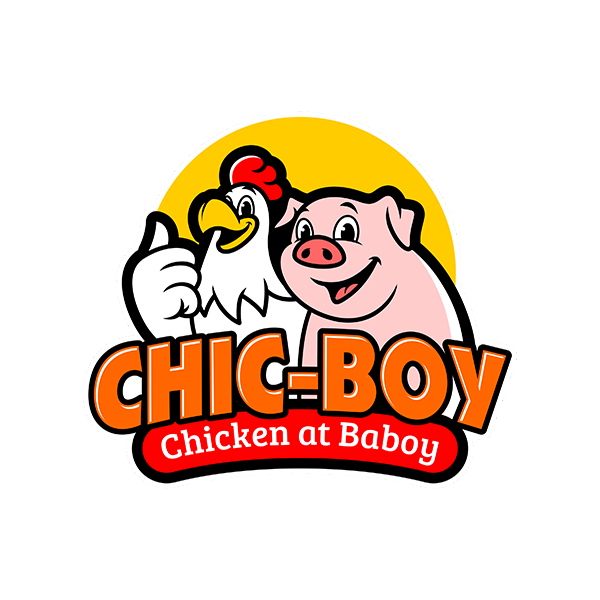 INSTRUCTIONS:  Answer all questions completely; if question is not applicable, write “NA”.  Use the blank space at the back of this form for extra details on any questions for which you do not have sufficient space.  Type, print or write clearly and eligibly.  Any illegible or incomplete forms will not receive consideration. Use legal size 8.5 x 14 bond paper to print.--------------------------PLEASE DO NOT WRITE ABOVE THIS LINE – FILL UP ALL FIELDS BELOW ONLY--------------------------PERSONAL INFORMATIONLIST BUSINESSES or FRANCHISE YOU ARE CURRENTLY ENGAGED INCURRENT LOCATION NG LITSUNANNOTE: To help our site inspection team, please make a sketch of the location map on the back of this form.I understand that the completion of this form places no obligation on me and does not imply my acceptance as a Cloud Kitchen Owner. This application is submitted to comply with one of the Company’s Pre-Qualification requirements. I certify that the above information is true and correct and I understand that any misrepresentation or omission of facts will affect my franchise application and / or terminate the agreement.         Franchise Applicant’s Signature over Printed Name				               Date AccomplishedChic-Boy™ is a registered trademark and a subsidiary of Pier One Bar & Grill Holdings CorporationCB-Form 01.01.21 Last NameFirst NameFirst NameFirst NameFirst NameFirst NameFirst NameMiddle NameMiddle NameMiddle NameBirth DatePlace of BirthPlace of BirthPlace of BirthPlace of BirthPlace of BirthPlace of BirthPlace of BirthPlace of BirthCitizenshipCitizenshipWork / ProfessionWork / ProfessionWork / ProfessionWork / ProfessionWork / ProfessionWork / ProfessionWork / ProfessionTax Payer ID No.(TIN)Tax Payer ID No.(TIN)Tax Payer ID No.(TIN)Tax Payer ID No.(TIN)Marital StatusMarital StatusMarital StatusMarital StatusFirst Name of SpouseFirst Name of SpouseFirst Name of SpouseFirst Name of SpouseFirst Name of SpouseFirst Name of SpouseMaiden Name    of SpouseMaiden Name    of SpouseMaiden Name    of SpouseMobile No 1Mobile No 1TelephoneTelephoneTelephoneTelephoneTelephoneeMail  1eMail  1Mobile No 2Mobile No 2Fax NoFax NoFax NoeMail  2eMail  2Home AddressHome AddressHome AddressHome AddressHome AddressName of present BusinessName of present BusinessName of present BusinessName of present BusinessName of present BusinessName of present BusinessName of present BusinessName of present BusinessKind of BusinessKind of BusinessKind of BusinessKind of BusinessKind of BusinessKind of BusinessProducts or ServicesProducts or ServicesProducts or ServicesProducts or ServicesProducts or ServicesProducts or ServicesProducts or ServicesOffice AddressOffice AddressOffice AddressOffice AddressOffice Tel No.Office Tel No.Office Tel No.Fax NoFax NoFax NoWebsiteWebsiteWebsiteBusiness NameAddressKind of BusinessDate startedComplete AddressComplete AddressNearest landmarksNearest landmarksDescribe locationDescribe location(e.g. gated village sticker required, main road etc.(e.g. gated village sticker required, main road etc.(e.g. gated village sticker required, main road etc.(e.g. gated village sticker required, main road etc.(e.g. gated village sticker required, main road etc.(e.g. gated village sticker required, main road etc.(e.g. gated village sticker required, main road etc.Total Floor Area     Sqm.     Sqm.     Sqm.FrontageFrontage     meters     meters     Owned     Leased, if so, how much?Nearest competitors Nearest competitors Nearest competitors Target market or potential customers Target market or potential customers Target market or potential customers Target market or potential customers Target market or potential customers Reason for choosing this location?Reason for choosing this location?Reason for choosing this location?Reason for choosing this location? How did you learn about Chic-Boy Litsunan Accreditation? How did you learn about Chic-Boy Litsunan Accreditation? How did you learn about Chic-Boy Litsunan Accreditation? How did you learn about Chic-Boy Litsunan Accreditation? How did you learn about Chic-Boy Litsunan Accreditation? How did you learn about Chic-Boy Litsunan Accreditation? How did you learn about Chic-Boy Litsunan Accreditation?